                                           Міністерство освіти і науки України            Ніжинський державний університет імені Миколи Гоголя                 Факультет природничо- географічний і точних наук                             Кафедра географі, туризму та спорту                                                                         Галузь знань: 10 Природничі науки                                                                                  Спеціальність: 106 Географія                              Кваліфікаційна робота                      на здобуття освітнього ступеня бакалаврФестивальний туризм: характеристика основних осередків у світі та в Україні                                               Студентки Барабаш Юлії Юріївни                                                Науковий керівник:                                                Філоненко Ірина Миколаївна                                                кандидат географічних наук, доцент                                                Рецензент:                                                 Шовкун Тетяна Миколаївна                                                кандидат географічних наук, доцент                                                Допущено до захисту                                                Голова комісії              (доц. Остапчук В.В.)                                                Члени комісії               (проф. Барановський М.О.)                                                                                       (доц. Шовкун Т.М.)                                                                                       (доц. Філоненко І.М.)                                                   Ніжин 2022                                                   Анотація     Барабаш Юлія Юріївна. Фестивальний туризм: характеристика основних осередків у світі та в Україні: кваліфікаційна робота студентки Ніжинського державного університету імені Миколи Гоголя, факультету природничо-географічних і точних наук, кафедри географії, туризму та спорту, спеціальності 106 Географія. [Рукопис] / Ю. Ю. Барабаш. Ніжин: НДУ імені Миколи Гоголя, 2022. 60 с.     Дипломна робота складається з трьох розділів. Загальний обсяг роботи 60 с., у тому числі 2 таблиць, 4 рисунків, 11 додатків, список використаних джерел – 8 сторінок.      Дана робота присвячена розкриттю понять «подієвий туризм» та «фестивальний туризм». Було відкрито сучасні напрямки світового фестивального руху. Під час дослідження фестивального руху в Україні було виявило багато проблем його розвитку, серед яких: недосконала статистика та маркетингова діяльність, брак професіоналів у даній сфері, відсутність фінансування заходів та єдиного календаря заходів, уніфікованість та нерівномірність розподілу їх по країні, а також недостатній рівень інфраструктури для реалізації цих фестивалів.       З огляду на наявні проблеми визначено та продемонстровано стратегічний напрямок розвитку українського фестивального туризму та демонстрації комплексу маркетингу фестивального туристичного продукту.Ключові слова: «подієвий туризм», « фестивальний туризм».                                                   AnnotationBarabash Yuliya Yuriyivna. Festival tourism: characteristics of the main centers in the world and in Ukraine: qualification work of a student of Nizhyn State University named after Mykola Gogol, Faculty of Natural Geography and Exact Sciences, Department of Geography, Tourism and Sports, specialty 106 Geography. [Manuscript] / Yu. Yu. Barabash. Nizhyn: NDU named after Nikolai Gogol, 2022. 60 p.       Thesis consists of three sections. The total volume of work is 60 pages, including 2 tables, 4 figures, 11 appendices, the list of used sources - 8 pages.       This work is devoted to the disclosure of the concepts of "event tourism" and "festival tourism". Modern directions of the world festival movement were opened. The study of the festival movement in Ukraine revealed many problems of its development, including: imperfect statistics and marketing activities, lack of professionals in this field, lack of funding for events and a single calendar of events, uniformity and uneven distribution in the country, and insufficient infrastructure for the implementation of these festivals.          Given the existing problems, the strategic direction of development of Ukrainian festival tourism and demonstration of the marketing complex of the festival tourist product has been identified and demonstrated.Key words: "event tourism", "festival tourism".                                                       ЗМІСТВСТУП ……………………………………………………………………………31.ТЕОРЕТИКО – МЕТОДИЧНІ ОСНОВИ ДОСЛІДЖЕННЯ ФЕСТИВАЛЬНОГО ТУРИЗМУ ………………………………………………..5      1.1. Сутність фестивального туризму як різновиду подієвого туризму….5      1.2. Класифікація фестивалів та фестивальних турів……………………...7      1.3. Методика дослідження фестивального туризму ...................................8Висновки до розділу 1 …………………………………………………………..102. РОЗВИТОК ФЕСТИВАЛЬНОГО ТУРИЗМУ У СВІТІ ……………………11      2.1. Географія фестивалів світу……………………………………………..11      2.2. Світові тенденції розвитку фестивального руху…………………...…18Висновки до розділу 2 …………………………………………………………..203. ТЕНДЕНЦІЇ, ПРОБЛЕМИ І ПЕРСПЕКТИВИ РОЗВИТКУ ФЕСТИВАЛЬНОГО ТУРИЗМУ В УКРАЇНІ …………………………………21     3.1.Передумови та сучасні тенденції розвитку фестивального туризму в Україні ……………………...……………………………………………………21     3.2. Проблеми та перспективи розвитку фестивального туризму в Україні……………………………………………………………………………23Висновки до розділу 3…………………………………………………………..27ВИСНОВКИ……………………………………………………………………..29СПИСОК ВИКОРИСТАНИХ ДЖЕРЕЛ……………………………………….31ДОДАТКИ…………………………………………………………………..……39                                                                                                                                   3                                                              ВСТУП      Фестивальний туризм є одним із видів подієвого туризму, одного з найбільш значимих у сучасному світі. Це можна пояснити його бурхливим розвитком серед інших видів. Численні тематичні фестивалі викликають значний інтерес серед потенційних туристів, приваблюють дедалі більше гостей, виводячи фестивальний туризм в рамки одного з найбільш перспективних різновидів подієвого туризму. До пандемії та початку розв’язаної росією війни безліч різних фестивальних подій щороку проводилось в Україні, зростала кількість відвідувачів вітчизняних фестивалів, що підтверджувало велику популярність даного виду туризму в нашій країні. Тому дослідження фестивального туризму, передумов та особливостей його розвитку є важливим в контексті післявоєнної відбудови України, відновлення її економіки та повернення до мирного життя.Об’єктом дослідження дипломної роботи є фестивальний туризм, а предметом – особливості його поширення у світі та в Україні.Мета дослідження: Охарактеризувати основні осередки фестивального туризму у світі та в Україні.       Для досягнення зазначеної вище мети були поставлені наступні завдання:-  вивчити теоретичні основи розвитку фестивального туризму;-  набуття досвіду туристичного менеджменту іноземної діяльності;-  визначити географічне розташування світових фестивалів;-  аналіз сучасної тенденції розвитку світового фестивального туризму;- визначити сучасні проблеми, перспективи та тенденції фестивального туризму в країні.Методи дослідження: Статистичний, системного аналізу, узагальнення та порівняльного аналізу.                                                                                                                         4Вивченням окремих питань, що стосуються розвитку фестивального туризму займалися дослідники Тищенко П.В, Шикіна О.В, Устименко Л.М. Петранівський В.Л., Бучко Ж.І., Грицку-Андрієш Ю.П., які досліджували сутність фестивального туризму, його роль у розвитку подієвого туризму, займалися питанням класифікації.Наукова новизна роботи: Узагальнено визначення понять «фестивальний туризм», «подієвий туризм». Проаналізовано  проблеми, сучасних  тенденції та найперспективніші напрямки фестивального туризму в Україні.Практичне значення отриманих результатів: Дану роботу можна використовувати під час  маркетингових досліджень у роботі туристичних фірм, планування ними видів діяльності та розробки й реалізації туристичних продуктів.Особистий внесок автора: Зібрані і систематизовані дані про наймасштабніші фестивалі світу за видами, кількість фестивалів в областях України, розроблена програма маркетингового дослідження подієвих, зокрема, фестивальних туристичних ресурсів.Апробація: Результати було апробовано на II Всеукраїнській науково  -практичній конференції «Українське Полісся : проблеми та тренди сучасного розвитку», м. Ніжин 10-11 лютого 2022 року.Публікації: За результатами проведеного дослідження опубліковано тези: «Передумови розвитку фестивального туризму в регіонах Українського Полісся»Структура роботи: Робота складається зі вступу, основної частини, висновків і списку використаних джерел, які налічується 75 першоджерел, а також робота  містить 2 таблиці, 4 рисунки та 11 додатків.                                                                                                                                   51.ТЕОРЕТИКО – МЕТОДИЧНІ ОСНОВИ ДОСЛІДЖЕННЯ ФЕСТИВАЛЬНОГО ТУРИЗМУ1.1. Сутність фестивального туризму як різновиду подієвого туризму           Термін «подієвий туризм» вперше був використаний у Новій Зеландії 1987року  в Департаменті  туризму даної країн [54, с. 405].              Майже кожен науковець, який  займався та займається цим питанням дає своє пояснення  твердженню «подієвий туризм», зокрема: Тищенко П.В. стверджує, що подієвий туризм – це «відвідування якихось подій (заходів) в багатьох  країнах світу, та виконує активну  або пасивну участь у даному заході» [39]; Шикіна О.В. дає  трактування «подієвому туризму» як «досить юному напрямку туризму України та  світу, що відбувається за рахунок цікавості людини відвідати  певну  розважальну ,музичну та інші події щоб прийняти участь в ній»  [45].Стосовно фестивального туризму, то частина науковців не вважають його загальноприйнятим різновидом туризму, дехто взагалі не вважає його окремим видом туризму. Водночас є дослідники, котрі приділяли доволі велику увагу визначенню терміну «фестивальний туризм» і розробляли його систематизацію. Так Петранівський В. Л. вважає  фестивальний туризм   «різновидністю культурно - пізнавальних турів, що створюються для відвідин різних ярмарок та міжнародних  спортивних змагань (наприклад, олімпіади)»  [33].  Устименко Л.М. вважає, що це – «мандрівка  з ціллю спостерігання  та безпосередньої  участі у певній події (напр. церемонія, карнавалу та фестиваль, тощо)» [43].       Існує  загальноприйнята систематизація фестивального туризму, яка була розроблена вченими за допомогою  методики  Бейдика О.О.,  що відображає                                                                                                                                    6концепцію контактів фестивального туризму з іншими видами туризму, поділеними за метою (рис.1.1.).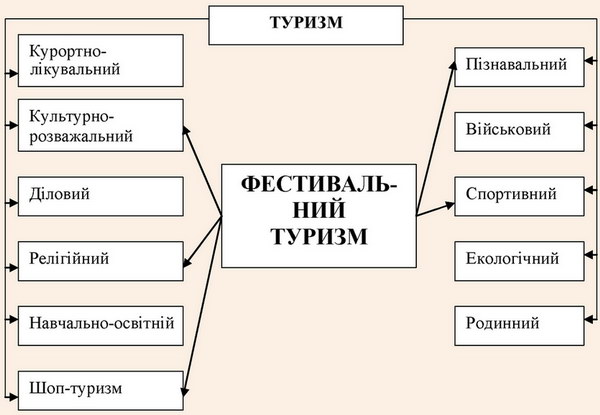      Рис.1.1. Місце фестивального туризму в структурі туристичної діяльності [3].      Топорницька М. Я. у своїх дослідженнях зауважила про важливість місця фестивального туризму в класифікації видів туризму, тому що його основу можна знайти практично у всіх видах туризму. Вона вважає ,що туристичні продукти фестивального туризму слід розглядати  у розрізі головних (основних) видів туризму:- релігійного ( безліч фестивалів проходять на честь якихось релігійних свят);- рекреаційного(люди отримують багато позитивної енергії яка так необхідна людям);-  навчального(можливість відвідати майстер-класи );- культурно-пізнавального(побувати у різних музеях, відвідати екскурсії, тощо);- етнографічного(це першочергова складова яку застосовують фестивалі);- екологічного( пропаганда свідомого ставлення до навколишньої природи та проведення фестивалів просто неба);                                                                                                                                   7 - культурно-лікувального (проведення фестивалів  на різноманітних курортах);- пригодницько-екстремального (наприклад велогонки , мотогонки, рафтинг, тощо);- спортивно-оздоровчого(велика кількість змагань і недоторканість природи допомагає оздоровитись людині);- розважального (намагання покращити розваги анімаційними службами) [40, с. 247-249].    Отже, загалом фестивальний туризм це, по суті, участь у великій забаві, відвідання різних фестивалів, де можна отримати інформацію про здобутки  різних сферах культури, мистецтва, господарської діяльності. Він також тісно пов’язаний з іншими видами туризму. Фестивальний туризм має  чітко визначені ознаки, які забезпечують перспективність його розвитку.            1.2. Види фестивального туризму       На сьогодні існує кілька систематизацій   фестивалів. Прикладом  єдиної загальноприйнятої (сутнісної) класифікації є автори Бучко Ж. І.а та Грицку – Андрієш Ю. П. [3] (рис.1.2.).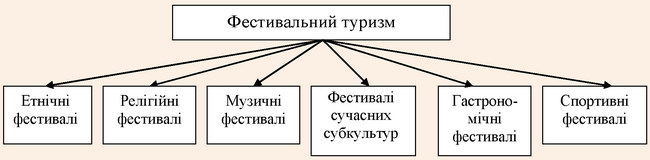         Рис.1.2.Сутнісна класифікація фестивалів        Також, існує систематизація яку запропонувала Топорницька Марія Ярославівна. Вона поділяє фестивалі за наступними критеріями[40, с. 250]:                                                                                                                                   8-  за тривалість і терміном проведення фестивалю;-  за територіальною рисою;-  за напрямком фестивалів(додаток А)    Марія Ярославівна виділила крім цілорічних та сезонних, ще так звані уїк-енд фестивалі, їх можна вважати на сьогодні найбільш популярними. За територіальною рисою існує великий перелік фестивалів( від міжнародних до обласних). Якщо говорити про фестивалі за їх напрямком то існує великий перелік тематичних фестивалів.    А от, Петранівський  В.Л. виділив фестивалі за такими ознаками [33]:-  за способом руху учасників фестивалю;-  за цілеспрямованістю;-  за програмою фестивалю;-  за сезонністю;-  за класом фестивалю;-  за соціальним складом та віком учасників.(Додаток Б)     Отже, ця систематизація дає підгрунтя визнавати фестивальний туризм  окремим видом туризму й надає перспективи дослідженням у даній сфері [3].      1.3. Методика дослідження фестивального туризму      Аналіз фестивального туризму та характеристики його основних осередків у світі та в Україні,  проводилися в розрізі п’яти етапів – підготовчого, організаційного, аналітичного, синтетичного й підсумкового, котрі мають зв'язок між собою й відповідають завданням і меті даного дослідження (рис.1.3.)                                                                                                                                   9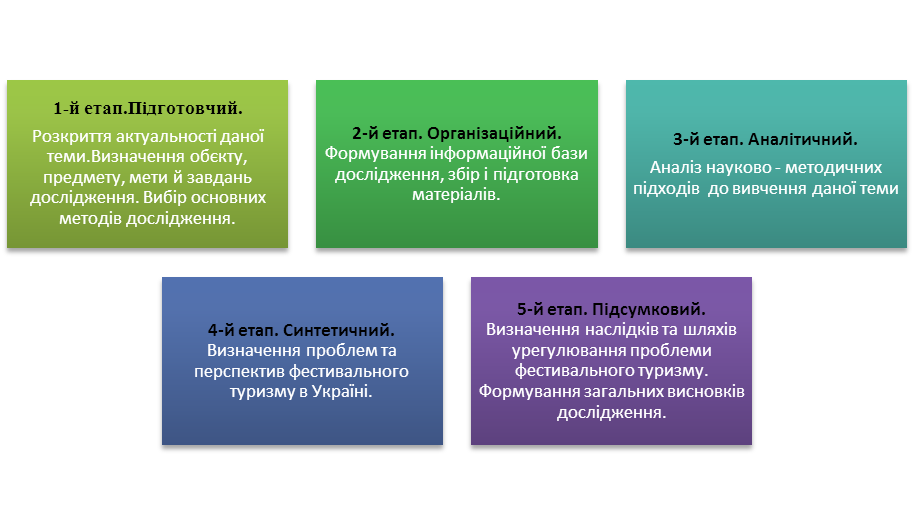         Рис. 1.3. Загальний алгоритм дослідження фестивального туризму.        Алгоритм даної кваліфікаційної роботи залежить від використанні різноманітних методів, що доповнюють однин одного та допомагають вирішити дослідницькі завдання.       Фестивальний туризм на сьогодні є дуже популярним напрямком відпочинку, тому його дослідження має велике значення. Під час вивчення даної теми, було  використано традиційний підхід дослідження (описовий  та  порівняльно – географічний).      Що стосується методів дослідження, котрі були застосовані при написанні даної роботи, то до них належать:      літературний, за допомогою якого було обрано джерела, які підходять до теми роботи, а також проведено їх аналіз;     порівняльно – географічний, що використовується для визначення місця розташування різних фестивалів за спільними характеристиками;     аналізу й синтезу, завдяки якому можна було вивчати інформацію щодо проблем та перспектив розвитку даного виду туризму;                                                                                                                                 10     аналіз статистичних показників, включав у себе дослідження, порівняння та узагальнення чисельних даних, безпосередньо пов'язаних із фестивальним туризмом, отриманих у процесі дослідження;     картографічний, допоміг отримати інформацію про географічне розташування різних напрямків фестивалів у світі та в Україні.Висновки до розділу 1     Отже, фестивальний туризм є невід’ємним та важливим видом подієвого туризму. За інтерпретацією чималої кількості науковців під поняттям фестивальний туризм розуміють полишання людиною на деякий час свого місця проживання для того, щоб прийняти участь у якихось масових гуляннях, познайомитися з новими  досягненнями у мистецтві (музичними, театральними тощо). Цей вид туризму тісно пов'язаний з іншими видами туризму, має значні перспективи для свого розвитку.     Існує кілька схем систематизації фестивалів, але загальноприйнятою класифікацією є розроблена Бучко Ж. І. та Грицку – Андрієш Ю. П., які пропонують розрізняти фестивалі етнічні, релігійні, музичні, сучасних субкультур, гастрономічні, спортивні, виділяючи ще низку підвидів у кожному з них.     Також, дослідження проводилось у п’ять етапів на яких було застосовано традиційні підходи та  низку методів дослідження. Серед них: літературний, порівняльно – географічний, аналізу та синтезу, а також аналіз статистичних показників.                                                                                                                                 112. РОЗВИТОК ФЕСТИВАЛЬНОГО ТУРИЗМУ У СВІТІ 2.1. Географія фестивалів світу      Зростання кількості, різноманітності та популярності фестивалів зробило їх одним із найбільш швидко зростаючих сегментів туристичної індустрії, які отримали світове визнання й увагу. Гетц Д. В. зазначив, що рушійною силою фестивального туризму є його привабливість [1].      Привабливість є важливим фактором під час участі туристів у фестивальній діяльності. Цаур Ж. Ц. та інші. зазначила, що фестивальна привабливість є критичним фактором, що впливає на мотивацію туристів та участь у заходах. Водночас привабливість фестивалю може підвищити намір туристів переглянути, а це запорука успіху фестивальної діяльності. Крім того, дослідження про фестивальну привабливість може допомогти організаторам створити привабливе тематичне середовище за допомогою обрядів, атмосфери, послуг та інтерактивних заходів, але також допомагає залучити туристів до діяльності, таким чином покращуючи різноманітність їхнього досвіду.       Наприклад фестивалі музики завжди приносять великі прибутки та мають багато шанувальників по всьому світу. Музичні фестивалі мають свою особливу, а головне творчу атмосферу. Вони залучають найкращих артистів, музикальних колективів та музикантів. Їх пропаганда полягає в поширенні народного та іноземного музичного матеріалу будь яких жанрів музики, створенні творчого майданчика для всіх  виконавців світу  та людей які полюбляють відвідувати такі заходи.    Видання «Pollstar», що займається висвітлюванням інформації про концертну індустрію сформували рейтинг найприбутковіших  у 2020 році фестивалів музики. З  представленого виданням рейтингу, можна виділити                                                                                                                                  12найпопулярніші місця проведення фестивалів. Серед них: Сан-Франциску, Даллас, Атланта, Лондон, Мехіко, Дублін, Ньон, Лас-Вегас тощо (додаток В).      Також, даний перелік показує, що на сьогодні даний вид фестивалів приносять великі доходи. Найбільш популярна та найбільш прибуткова поміж них 2019 року є «Music & Arts Festival» та «Outside Lands». Також поміж лідерів, що потрапили у трійку  найкращих музичних фестивалів є «Lollapaloza Brazil» і «Life is Beautiful». Є ще один дуже популярний фестиваль «Coachella»,але він перестав оприлюднювати інформацію про те скільки він продав білетів, проте з офіційного сайту видання «Pollstar» видно, що  фестиваль протягом 2019 року заробив більше 100 млн. дол.[12].     Фестивалі сучасної музики відрізняються залученням великої кількості музичних груп та артистів, котрі проводять свій виступ не на одній сцені, а на декількох на протязі  певної кількості днів. Зазвичай, саме ці фестивалі полюбляють молоді люди, тому вони більш орієнтовані на молоду аудиторією [61, c. 8]. Також зараз стало дуже популярно організовувати сучасні музичні фестивалі відомим виконавцям та музичним артистам, щоб пропіарити власні музичні збірки [12].     Відомо, що  фестивалі класичної музики відрізняються своєю  камерною музикою та в них приймають участь представники з усієї планети в невеликій кількості. Для них є характерним не лише самі концертні виступи, ай просвітницькі програми ( освітні, культурні, тощо). Такі фестивалі найбільше полюбляють більш старіші верстви населення [70, c.7].       Дослідження яке провело MIDiA  Resarch виявило, що з кожним роком класична музика стає більш популярною, навіть не дивлячись на стереотип у сучасному світі [60, c. 4]. З даного дослідження, можна визначити десятку найпрестижніших серед них в світі. А також, визначити найпопулярніші  країни їх проведення. Серед них: Італія, ФРН, Австрія, Англія, Чехія та Фінляндія ( додаток Г)                                                                                                                                 13    Найбільш популярні серед них є оперні фестивалі, переважна більшість яких проходять у Австрії, Італії, ФРН  тощо. Проведення  переважної кількості цих фестивалів у Європі, можна пояснити саме історією виникнення їх у цьому регіоні. Дані фестивалі зазвичай проводять у амфітеатрах, операх, палацах та стадіонах.      За показником відвідувачів та кількості музичних фестивалів в цілому, можна виділити десятку наймасштабніших (таб. 2.1.).                                                                                                                                                                                                                                 Таблиця 2.1             ТОП-10 музичних фестивалів світу за відвідуваністю у 2019 роціДжерело: складено автором за [4; 27; 32; 46; 47; 49; 63; 79; 82].
     Отже, абсолютним лідером за переважанням є фестивалі, що присвячені  сучасній музиці. Завдяки значним обсягам відвідувань, їх проводять переважно в стилі «опенейр», що значно відрізняється від того як проводять фестивалі класичної музики де обсяг відвідувачів залежить від будівлі в яких проводиться подія.     Якщо, спиратись на дослідження яке провела американська компанія під назвою «StubHub» то серед 50-ти найпопулярніших музичних фестивалів котрі швидко розвиваються, лідером є «Amsterdam Dance Event» та «Glostonbury».Так, Нідерландський фестиваль «Amsterdam Dance Event» електронної музики збільшив свої показники порівняно з іншими роками на 23 %.  [18] (додаток Д).    Дуже відомими й популярним у світі є кінофестивалі. Під час їх проведення завжди показують фільми, автори яких також присутні у залі. Також, велика кількість кінофестивалів проводять свої конкурси фільмів по закінченню яких переможці отримують нагороди.     Загалом існує приблизно вісімдесят кінофестивалів. Найвідомішими серед яких є ті, що мають акредитацію  FIAPF (міжнародна федерація кінопродюсерів).       На цей час дану акредитацію мають лише 43 світових фестивалів. Це кінофестивалі не конкурсного  художнього кіно та конкурсного жанрового, короткометражного  та документального кіно. (додаток Е).Ці кінофестивалі проводяться у великій кількості країн та регіонів, але найбільше їх проводять у Європі. Це наприклад всім відомий Каннський та Берлінський фестивалі, тощо. Також у світі дуже полюбляють фольклорні або етнофестивалі.      Якщо  говорити про етнофестивалі вони більше присвячені людям які потребують емоційних контактів та спілкування між людьми, а також представити свою  етноспадщину для більш молодого населення. Вони також допомагають людям краще познайомитися з етнічною та музичною                                                                                                                                  15культурою своєї або чужої країни[36]. А от фольклорні спрямовані на показ побуту, культури  та звичаїв якогось певного народу.     Історичний огляд традицій всесвітніх фольклорних фестивалів показав, що даний рух пройшов доволі складний шлях удосконалення та зміни від одноманітних культурних заходів до більш різноманітних у програмі проведення. На сьогодні фольклорно-фестивальний рух став дуже популярним. Найбільшу популярність він набрав у країнах СНД, Америки та у деяких країнах Європи і Азії [44, с. 50]. Кожен рік на планеті проводиться майже 500 фестивалів фольклору у майже ста країнах світу [57]. Найбільш відомим в Азії можна вважати фестиваль  «Дівалі та Холі» ( фестиваль вогнів, що проводиться в Індії), фестиваль бруду у Південній Кореї,  дуже гарний фестиваль «Ханімі» під час розквіту вишні, тощо[65; 68; 83]. У Європі відбуваються безліч даних фестивалів з найрізноманітнішою тематикою. Наприклад в Шотландії фестиваль вікінгів, фестиваль лаванди в Франції, квітів у Португалії, фестиваль  лицарів у Швеції  та безліч інших [81].     У Америці  є всесвітньо популярні фестивалі культури, серед котрих  фестиваль «Алоха» (Гавайські острови), «День мертвих» якій проводять у Мексики та танго в Аргентині, Перуанський фестиваль інків, тощо [68;69; 77; 83]. На сьогодні на планеті  доволі гостро стоїть проблема зменшення первісних  фольклорних носителів  традицій  [44, с. 50].     Фестивалі які присвячені релігії  історично схожі на  фольклорні. Вони мають  багато прихильників по всій планеті. Зазвичай це прихильники основних релігій світу.  Дані фестивалі мають залежність від  спеціальних календарів якоїсь певної релігії ( григоріанський, тощо).      Отже,  у кожної релігії є  свої фестивалі, котрі приваблюють значну частину населення:                                                                                                                                 16-  іслам: фестиваль на честь Рамадану під назвою «Ураза Байрам», Новий рік в ісламі, що святкують у Ірані, Ємені, Омані, Афганістані, Пакистані ,СА, тощо;-  індуїзм: фестиваль  барв та вогнів («Холі» і «Дівалі») та фестиваль дня народження Крішни, тощо;-  іудаїзм: фестиваль «Суккот», що проходить у Канаді, Європі Ізраїлі та в США, фестиваль осені та вогню («Ханука» та «Шеміні Ацерет»);-  християнство: Масляна, Водохреща, Великдень, Різдво  котрі проводяться переважно в Північній Америці та Європі;-  буддизм: фестивалі  присвячені  Будді та повному  місяцю «Макха Буча», тощо [4].     Фестивалі релігійного спрямування як правило проходять у декількох країнах одночасно. Через це вони мають багато проблем як потенційних так і реальних. Наприклад дане явище заважає оцінити реальну кількість людей які їх відвідують.      Близькими до фольклорних є також гастрономічні фестивалі. Ці фестивалі популярні  майже  у всіх країнах світу. Вони приваблюють велику кількість туристів котрі хочуть скуштувати всілякі ласощі та отримати рецепт їх приготування. Найкращі  шеф-кухарі теж беруть участь в даних заходах, щоб показати людям свої  гастрономічні витвори. Під час фестивалів  туристи знайомляться з різними кухнями котрі притаманні певним народам та мають можливість скуштувати її [7, c. 217].      У ході роботи було виявлено найвідвідуванішу  десятку гастрономічних фестивалів 2019 року (таб.2.2.).                                                                                                                 Таблиця 2.2     ТОП-10 гастрономічних фестивалів світу за відвідуваністю у 2019 році         Джерело: складено за [24; 26; 28; 42; 29; 53; 59; 62; 71; 72; 74].
         Проводячи аналіз вище наведеної таблиці можна побачити, що найбільші за кількістю відвідувачів знаходяться у Америці, Європі і Азії. «Октовберфест» виявився найбільшим поміж них, його відвідують більше шести мільйонів туристів. Але є також фестиваль у Іспанії «La Tomatina», якій є не менш відомий проте кількість його відвідувачів має обмеження у позначку не більше 20 тисяч осіб [24].        Також є дуже популярними за відвідувачами спортивні фестивалі. Їх полюбляють за цікаву програму проведення. Вони майже завжди несуть в собі характер конкурсу. «Bournemouth 7 s» в Англії є найбільшим фестивалем спортивно- музичного спрямування. В ньому кожного року бере участь 400 команд, котрі змагаються між собою у хокеї, волейболі, нетболі, регбі[50].                             Кожного року все більшу популярність отримують фестивалі, що присвячені якимось  субкультурам. Поміж них : фестиваль веганів у Сан-Франциско та  Ізраїлі під назвою  «Vegan Fest» [48;84],фестиваль готів у                                                                                                                                  18Англії, Фінляндії та Німеччині «Хільдесхайм»,фестиваль присвячений котам в Сінгапурі [30], коміксів в Франції «Ангулемі»  та Японії «Comicat», тощо.       2.2. Світові тенденції розвитку фестивального руху     Зважаючи на швидкі темпи розвитку фестивалів, постійно збільшується застосування різних маркетингових технологій для реклами подій, які відбудуться. У наш час цифровий маркетинг є найпопулярнішим видом маркетингової діяльності. Він дає можливість за допомогою цифровим методам взаємодіяти з цільовою аудиторією як у реальному житті так і у віртуальному [8, с.46]. Це можуть бути медіа, гаджети та інтернет.       Так як  досить велика частина населення отримують інформацію про фестивалі у інтернеті [58], маркетологи почали активно створювати сторінки у соціальних мережах Facebook, Instagram, Spotify тощо. Це допомагає їм популяризувати та надавати відомості  про якусь подію.       Ще одна з головних тенденцій є індивідуальний підхід. VIP-квитки використовуються у великій кількості фестивалів, на них припадає 10 %  загальної кількості фестивальних білетів та майже 25 % прибутку [66, с.3].                            Також, майже 44%  прихильників  фестивалів  погоджуються заплатити  навіть удвічі більше на VIP-білети [75, с.15]. Беручи це  до уваги  багато фестивалів пропонують різноманітний вибір напоїв та їжі.        Спираючись на проведений аналіз компанії «CGA», різноманіття їжі є одним із головних принципів при обиранні [64, c. 2-3].       Також популярними є RFID-браслети які допомагають без перешкод потрапляти на місце проведення фестивалю протягом декількох днів та купувати різні товари і послуги [67, с.11]. Ці браслети збирають дані які допомагають організаторам визначити свій дохід та можливість виявити найпоширеніші товари та послуги, якими користуються відвідувачі на                                                                                                                                  19фестивалі [56].Багато фестивалів мають свій мобільний додаток. У цьому додатку є вся інформація яка потрібна користувачу[56].      Також велика кількість фестивалів користуються прямими трансляціями та технологіями віртуальної реальності [76, c.6 - 15].       Наступна тенденція це – фестивалі- гібриди . Це наприклад фудкорти в яких представлені різноманітні страви з усього світу, фотозони, проведення флешмобів, розіграшів тощо. Наприклад, фестиваль «Coachella» (США) пропонує невеличкі оздоровчі заходи.       Важливим також є робота зі спонсорами, які виступають одним із засобів поширення. Через те дуже важливо вибирати надійних спонсорів. Також важливим у сфері туризму є так звана сезонність. Тому більша частина мандрівок, та фестивалів  проводиться переважно з середини весни до осені. У холодні місяці року їх майже не організовують. Фестивалі мають залежність від пори року, тому вони проводяться з квітня по вересень. Загалом, основною не позитивною тенденцією  2020 року є пандемія COVID19, що загальмувала розвиток туризму та MICE-індустрії. Галузь  туризму значною мірою  постраждала від цієї пандемії.      Провівши аналіз OECP встановив, що сектор інтернаціонального туризму  значно скоротився майже на 80 % (до 2020 р.).А  особливо  туризм пов'язаний з активною діяльністю. Головною причиною якого є  його масштабність [73, c.2].    Через пандемію  було скасовано майже всі фестивалі у світі та перенесено на наступний рік. Деякі фестивалі ,наприклад  кінофестивалі  провели це дійство в онлайн форматі( Каннський, Лондонський тощо)  [51].       Наслідки пандемії призвели до певних змін у світовому фестивальному русі, організатори яких змушені боротися з сучасними проблемами. Тому в сучасних умовах, що постійно  змінюються, швидке реагування та можлива підготовка до адаптації мають бути невід’ємною частиною планування фестивалю. Наприклад стало популярним проведення віртуальних та                                                                                                                                 20 гібридних фестивалів, коли невелика кількість відвідувачів знаходиться безпосередньо на місці фестивалю, а більша частина спостерігає за цим в режимі реального часу.    Всі варіації реалізування  заходів містять як мінуси та і плюси. Проблема всіх організаторів фестивалю  номер один – визначення програми заходу, яка б найбільше підходила їхнім  можливостям і бажанням [52].   Висновки до розділу 2 	Отже, найбільш популярним фестивальний туризм є  в основному у європейських країнах, таких як Іспанія, ФРН, Франція, Ірландія, Чехія, Великобританія тощо. Найбільш популярними за відвідуванням є музичні фестивалі, що поширені у всіх частинах світу. Лідерами за їх кількістю є США, Великобританія та Австралія. Серед лідерів за кількістю кінофестивалів є європейські країни ,в яких проводяться такі відомі фестивалі як Каннський, Берлінський, Роттердамський та інші.У регіонах (країнах), де є привабливі національні традиції та культура різних країн, зокрема країнах Близького Сходу, Азії та Європи поширеними є гастрономічні, релігійні та фольклорні фестивалі.Досить швидко розвиваються фестивалі сучасних субкультур та спортивні. Основною проблемою організаторів фестивалю є визначення сценарію заходу, який максимально відповідає їхнім бажанням та  потребам, туристичним організаціям і компаніям, диверсифікації послуг і товарів (у тому числі їжі та напоїв), серійному формату фестивалю, адаптації до сучасних епідеміологічна ситуація.                                                                                                                       213. ТЕНДЕНЦІЇ, ПРОБЛЕМИ І ПЕРСПЕКТИВИ РОЗВИТКУ ФЕСТИВАЛЬНОГО ТУРИЗМУ В УКРАЇНІ.       3.1.Передумови та сучасні тенденції розвитку фестивального туризму в Україні.      В Україні фестивальний туризм почав стрімко розвиватися з 1990 року 20 століття. Найбільшу популярність в Україні мають: фестивалі ,конкурси церемонії відкриття, виставки. З 2016 року та до початку карантинних обмежень під час пандемії цей вид туризму дуже швидко розвивається. Виділяють деякі фестивальні тенденції в Україні: сезонність фестивалів, динаміка та кількість відвідувачів і фестивалів, відсутність достовірних даних про кількість фестивалів. При цьому можна визначити найбільш відомі й популярні фестивалі. Найбільшої популярності в Україні на ой час набув етнофестивальний туризм, який найкраще показує фольклорне багатство, культуру, звичаї народу. Подібні тури стали популярними не лише в Україні, але й за кордоном [38 с.141]. В Україні проводяться міжнародні фольклорні фестивалі «Древлянські джерела», «Етновір» та «Поліське літо з фольклором» та інші. Найпопулярнішими за кількістю відвідувачів етнічі фестивалі в Україні стали бойківські всесвітні фестивалі «З чистих джерел», що проводиться у місті Турка, «Бойківські ватри» у місті Долина, «Львів – столиця ремесел» у місті Львів, фестиваль «Підкамінь» який проводиться у селі Підкамінь та ін. (додаток Є). Також серед шанувальників історії свого краю є популярними - фестиваль слов’яно-варязької культури під назвою «Коровель», що проводиться на Чернігівщині, середньовічний фестиваль культури «Львів стародавній» у Львові, український середньовічний фестиваль культури «Ту                                                                                                                        22Стань» у селі Урич яке знаходиться в Сколівському районі. Відомими є лицарський міжнародний турнір під назвою «Білгородська фортеця» у Одеський області, та популярний парк «Київська Русь» в Обухівському районі, та багато інших.    Туристи дуже полюбляють в Україні фестивалі гумору та сатири, наприклад міжнародний український фестиваль гумору – «Карпатський словоблуд», релігійні – «Велика Гаївка», «Велика коляда» та інші . Також не можна оминути професійно- ремісничі ( фестиваль рибалок у с. Кальне, свято бджолярів та вівчарів «Бойківське свято меду» м. Дрогобич, «Проводи вівчарів на полонину» у Рахівському районі та відомий фестиваль пивоварів у Львові «Львівське пиво» тощо.    Ще одним популярним серед туристів є гастрономічні фестивалі в яких дуже гарно відображають українську національну кухню (рис.3.1) . Під час фестивалю можна спробувати деякі страви і різні напої. Відомими в Україні є  фестиваль кави, пампуха  та шоколаду у Львові, місто Золочів відомий своїм фестивалем чаю, фестиваль «Борщ’їв» на Тернопільщині, фестиваль дерунів  у місті Коростень, винні фестивалі у Мукачево та Берегово, село Костилівка відоме завдяки фестивалю «Берлибанський бануш», а село Лезенщина  фестивалем «Гуцульська ріпа», тощо. (додаток Ж) [36]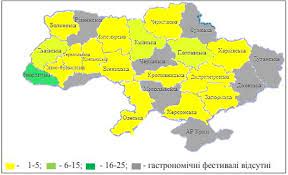       Рис.3.1. Зосередження гастрономічних фестивалів за  регіонами (Зроблено автором)                                                                                                                                 23     Великої популярності набули фестивалі сучасної та класичної музики. Поміж них «Brave! Factory Festival», «Atlas Weekend», «KOZAK Fest» тощо( додаток З). Популярними фестивалями класичної музики є «LvivMozArt», «Сіверські музичні вечори»,«Odessa Classics» тощо [додаток И].       В Україні є кінофестивалі які мають визнання в усьому світі. Це наприклад кінофестиваль «Корона Карпат», Одеській міжнародний кінофестиваль, «Чілдрен Кінофест» тощо [23] [додаток І]. Проведення фестивалів має певну сезонність. Найбільше їх проводиться в теплу пору року, що призводить до майже одночасного проведення різних видів фестивалів. Через цей фактор фестивалі відбуваються тільки епізодично та у певний час (один раз на рік). У західній Україні проводилась найбільша кількість фестивалів, а у східних областях Україні їх було набагато менше.                                                                                                                                                                  Важливою ланкою фестивального туризму в Україні є реклама. Організатори фестивалів приділяють велику увагу та багато зусиль, щоб про дану подію почуло якомога більше людей. Для цього використовують численні інформаційно-рекламні матеріали та найрізноманітніші канали поширення: брошури, журнали, газети, афіші, білборди, рекламують на радіо та телебаченні, інтернеті тощо. Для рекламування події проводять різні розіграші та конкурси для отримання безкоштовного білету .     Останнім часом стало популярним екоусвідомленість. Наприклад різні фестивалі наголошують на важливості сортування сміття та роблять пропозиції прибрати територію після проведення дійства.  3.2. Проблеми та перспективи розвитку фестивального туризму в Україні      Можна означити достатньо проблем, що заважають розвитку фестивального туризму в Україні. Наприклад, держава взагалі не виділяє фестивальний туризм у Законі «Про туризм»  [35]. Так само і у Законі                                                                                                                                  24України «Про підприємницьку діяльність» не розглядається фестивальна діяльність як щось важливе на що потрібно звертати увагу [34].     Також ще однією важливою проблемою є неточні дані про статистику .Статистика надається тільки про проведення концертів та виставок, а також про  те скільки було відвідувачів [15].  Організатори фестивалів також майже не проводять статистику. Через цю проблему не можна назвати точну кількість фестивалів які проходять в областях нашої країни. Це також не дає визначити точну кількість людей які відвідали даний захід .Для того щоб дізнатися більш менш точну інформацію існують різні інформаційні сайти та інтернет, де можна знайти журналістські розслідування та аналітичні статті.     Тільки невеличка кількість організаторів веде статистику. Наприклад, кожен рік можна дізнатися скільки іноземців відвідало той чи інших фестиваль. Також побачити скільки відвідувачів було на заході та дізнатися скільки виконавців, годин та кількість сцен які були на фестивалі «Atlas Weekend»,«Old Сar Land»тощо. Ці всі дані з’являються на їхніх офіційних сторінках та сайтах.     Наступна проблема фестивалів України – сезонність, яка негативно впливає на проведення всіх фестивалів. На теплу пору року випадає проведення майже всіх фестивальних заходів, що спричиняє так званий « фестивальний бум». А от з листопада і аж до березня відбувається дуже мало фестивалів .      Також є  свої проблеми в маркетингових дослідженнях даного виду туризму України, зокрема:-  небажання населення брати участь у маркетингових дослідженнях;-   низька частота проведення ;-   неточність досліджень та випадки шахрайства;-   відсутність єдиного стандарту проведення дослідження;-   поширене явище «замовлених досліджень», що роблять ринкову ситуацію зручною для замовника;                                                                                                                                 25- велика кількість методик оцінювання даних, що робить перекручене розуміння ситуації. Найвідомішою можна назвати ситуацію фестивалю «Atlas Weekend», на якому часто можна побачити великі черги або не зручне розташування об’єктів, а також харчові отруєння .       На сьогодні спостерігається  брак професійних кадрів які займаються фестивальним рухом. Ця проблема набула поширення через нестачу навчальних закладів, що займаються підготовкою фахівців даного сектору. У сучасному світі для проведення та організації фестивалів потрібні кваліфіковані команди та організатори. Організацією фестивалів займаються, переважно, амбіційні та творчі люди які не мають необхідного досвіду та знань (волонтери, студенти).      Зазначені проблеми проведення фестивалів впливають на враження гостей від даної події. Тому якщо при підготовці були допущені якісь упущення та невпорядкованість з’являються проблеми під час проведення фестивалів.     Найбільш поширені  мінуси  роботи організаторів фестивалів :-  нецікава програма заходу;- відсутність системності (черги, перебої обладнання, харчові отруєння тощо.);-   поширене явище переносу або відміни фестивалів, тощо;-   проблеми визначення та пошуку місця проведення фестивалю.      Дуже поширеною проблемою перенесення та відміни фестивалів є недостатня кількість коштів або взагалі їх відсутність через відмову фінансування з боку місцевої влади . Тому організатори займаються пошуком спонсорів які були б не проти фінансувати фестиваль. Держава надає недостатню кількість грошей для проведення заходу. Наприклад, у 2019 році відмінили фестиваль писанок у Києві через  проблеми фінансування  проєкту [37].      Наступною проблемою є відсутність загальноприйнятого (єдиного) календаря фестивалів. Хоча у 2016 році намагалися зробити даний  календар                                                                                                                                  26як для всієї країни так і для областей і міст, але  всі вони є недовершеними. Сьогодні такі календарі мають тільки  Херсонська, Івано-Франківська та Чернігівська області[5; 6;17].      Іншою проблемою є нерівномірний поділ фестивалів по всій Україні: багато з них зосереджені на заході України, тоді як у центральній та східній  Україні їх організовується значно менша кількість. Хоча в одному регіоні може відбуватися  кілька фестивалів, в іншому – жодного [1].        Таким чином, простежується низка негативних  тенденцій у розвитку та організації фестивального руху, тому потрібно внести зміни до законів які були згадані раніше для того щоб визначити фестивальну діяльність як складову економіки та підприємництва в нашій державі.          Створення асоціації фестивалів допоможе  нашим фестивалям вийти на зовсім новий для нас міжнародний ринок та дасть змогу стати членом EFFE Label, дасть можливість збільшити бюджет, кошти до якого будуть надходити від членів асоціації фестивалів, що посприяє кращому розвитку фестивального руху.Органи влади повинні створити відповідні умови за якими будуть надходити інвестиції у дану галузь, що в свою чергу, сприятиме покращенню рівня інфраструктури та технологій, що допоможуть заохотити більше відвідувачів з України та з закордону.       Одним із факторів, що дозволить розвинути фестивальний туризм України це її безпосередня участь у регіональних та міжнародних асоціаціях у сфері івент-індустрії, наприклад Європейській Асоціації фольклорних фестивалів тощо.       Також потрібно скласти досконалий календар всіх подій які проводитимуться. Найбільш досконалим календарем був Чернігівський календар подій, у якому всі події розподілені по датам та місяцям проведення , місцем їх дислокації тощо[31].                                                                                                                                 27       Удосконалювати статистичний облік фестивалів. Важливо також певною мірою позбуватися сезонності в проведенні фестивалів, а також проведенні фестивалів не лише у великих містах, але й у невеличких містах та селах, що розширить можливості проведення фестивального туризму.       Важливо проводити соціологічні опитування, які допомагають отримати незалежну оцінку про проведення  та організацію фестивалю і створити певну інформаційну базу, яка допомагає визначити своїх можливих клієнтів.       Доцільно б додати потрібні дисципліни у навчальні плани підготовки фахівців, щоб покращити кадрове забезпечення  даної сфері, наприклад, додати спеціальність «Івент-менеджер».       Зазначені стратегічні напрямки українського фестивального туризму допоможуть  частково усунути негативний ефект на еволюцію  даного виду  туризму. Завдяки повному виконанню цих заходів ця туристична галузь зможе стати  одним із головних різновидів туризму у звільненій від рашитських окупантів Україні.     Висновки до розділу 3     В Україні можна зазначити такі тенденції розвитку фестивального туризму, як сезонність фестивалів, найбільше поширення музичних та фольклорних фестивалів; не фестивалі розповсюджені по країні нерівномірно між областями; територіальна нерівномірність поширення фестивалів. Велика кількість фестивалів має міжнародне визнання, а у 25 є відзнака EFFE;    Основними проблемами фестивального руху є: недостатня кількість коштів для проведення фестивалів, відсутній єдиний календар подій України, мала кількість спеціалістів у цій сфері, проблеми з маркетинговою та статистичною діяльністю, тощо.     Для розвитку українського фестивального туризму необхідно:                                                                                                                                 28-  розробити єдиний календар подій (фестивалів) на рівні держави й областей;-  внести зміни до Закону України  «Про туризм» та «Про підприємництво»;- просувати членство в різних міжнародних та регіональних організаціях з фестивального руху;-  почати вести статистику фестивалів;-  розширювати географію проведення фестивалів ;-  надавати підтримку з боку влади вже існуючим фестивалям;-  реформувати тематику проведення фестивалів, тощо.    Дані стратегічні напрямки українського фестивального туризму допоможуть  частково усунути негативний ефект на еволюцію  даного виду  туризму. Завдяки повному виконанню цих заходів цей туристичний напрямок може стати  одним із головних різновидів туризму в країні.                                                                                                                                 29                                                   ВИСНОВКИ       Фестивальний туризм є невід’ємним та важливим різновидом подієвого. Найбільш повно сутність фестивального туризму визначає розуміння його  як відвідування масових святкувань, ознайомлення з певними досягненнями у мистецтві ( театральному, музичному, кіномистецтві, тощо).    Найбільш поширеною схемою класифікації фестивалів є схема, запропонована розробниками Бучко Ж. І. та Грицку – Андрієш Ю. П.     Фестивалі  зазвичай систематизують за цими ознаками: за напрямком, розміром, тривалістю та терміном даної події.     Найбільш популярним фестивальний туризм є в європейських країнах, зокрема Іспанії, ФРН, Франції, Ірландії, Чехії, Великобританії тощо. Якщо говорити про популярність країн за відвідуванням музичних фестивалів, то безперечними лідерами є США, Великобританія та Австралія. Серед лідерів за кількістю кінофестивалів є країни Європи, де проводяться такі відомі фестивалі як Каннський, Берлінський, Роттердамський та інші. Релігійні, гастрономічні та фольклорні фестивалі поширені в тих регіонах (країнах) де є привабливі національні традиції та культура різних країн ( Близького Сходу, Азії та Європи).Також досить швидко розкручуються фестивалі сучасних субкультур та спортивні.     Однією з характеристик сучасного світового фестивального руху є використання новітніх маркетингових прийомів, особистий підхід, екологічна свідомість, організація волонтерської діяльності, використання нових технологій, використання незвичайних локацій, завзята співпраця з спонсорами, туристичними компаніями і організаціями, епізодичність проведення фестивалів, а також  адаптації до нинішніх епідеміологічніх умов.    Серед проблем розвитку фестивального туризму  можна назвати недовершеність ведення маркетингової та                                                                                                                                  30 статистичної діяльності, дефіцит професіоналів у даній сфері, недостатня кількість коштів для проведення фестивалів, неоднаковий розподіл фестивалів по областях та нестача єдиного загальноприйнятого календаря заходів. Для розвитку фестивального туризму України важливо розробити єдиний календар подій (фестивалів), як на рівні держави так і областей; внести зміни Закон України «Про туризм» та «Про підприємництво»; брати участь у різних міжнародних та регіональних організаціях з фестивального руху; вести статистику фестивалів; розширити географію проведення фестивалів; реформувати тематику проведення фестивалів, тощо. Завдяки комплексній реалізації  даних заходів дана сфера туризму зможе стати однією з провідних видів туризму України.                                                                                                                                 31                                                                                                                                                   СПИСОК ВИКОРИСТАНИХ ДЖЕРЕЛ 1. Алабаш Є.М.  Фестивальний туризм у світі: досвід для України 2020р.2. Береза Ю. Sziget 2019: Celebrate Diversity / Юрій Береза // Open.Ua. - 2019.URL:http://open.ua/music/report/Sziget-2019-CelebrateDiversity  3. Грицку-Андрієш Ю.П. Фестивальний туризм у системі рекреаційно туристської діяльності / Ю.П. Грицку-Андрієш, Ж.І. Бучко // Науковий вісник Чернівецького університету, вип. 519-520. Географія. - Чернівці, 2010. - с.56-60. URL: http://tourlib.net/statti_ukr/grycku.htm 4. Календар релігійних фестивалів URL:  https://www.interfaith.org.uk/resources/religious-festivals 5.Календар туристичних подій Херсонщини на 2020 рік. URL:https://khoda.gov.ua/kalendar-turistichnih-pod%D1%96j-hersonshhini--na-2020-r%D1%96k    6.Календар туристичних подій Чернігівщини на 2020 рік. URL:https://chernihivregion.travel/novyny/item/845-kalendar-turystychnykh-podiichernihivshchyny-na-2020-rik  7( c. 217).Огієнко М. Гастрономічні фестивалі як форма подієвого туризму та розвитку ресторанного бізнесу / Микола Огієнко, Альона Огієнко // Ресторанний і готельний консалтинг. Інновації. – Том 2. - №2 - 2019. - с.213-222.8(с.46).Окландер М.А. Цифровий маркетинг – модель маркетингу ХХІ сторіччя / М.А. Окландер, Т.О. Окландер, О.І. Яшкіна [та ін.]. // за ред. М.А. Окландера. -Одеса: Астропринт. - 2017. - 292 с.9.Онлайн-платформа «SoClassiQ». URL: https://soclassiq.com/en/10.Офіційний сайт амфітеатру «Arena di Verona». URL: https://www.arena.it/11.Офіційний сайт Байройтського фестивалю.URL: http://www.festspielebayreuth.de/                                                                                                                                  32   12.Офіційний сайт видання «Pollstar». URL: https://www.pollstar.com/ 13.Офіційний сайт видання «ВВС»: фестиваль «Proms».URL:  https://www.bbc.co.uk/proms 14.Офіційний сайт Глайндборнського оперного фестивалюURL: https://www.glyndebourne.com/ 15.Офіційний сайт Державної служби статистики України URL: http://www.ukrstat.gov.ua/    16.Офіційний сайт Зальцбурського оперного фестивалю URL: https://www.salzburgerfestspiele.at/ 17.Офіційний сайт Івано- Франківської обласної державної адміністраціїURL:  http://www.if.gov.ua/     18.Офіційний сайт компанії «StubHub». URL: https://www.stubhub.com/  19.Офіційний сайт Міжнародного оперного фестивалю в Савонлінна. URL: https://operafestival.fi/   20.Офіційний сайт Міжнародної організації кінопродюсерів. URL: http://www.fiapf.org/  21.Офіційний сайт оперного фестивалю «Пуччіні».URL: https://www.puccinifestival.it/ 22.Офіційний сайт фестивалю «Caracalla».URL: http://romefestival.org/ 23.Офіційний сайт проекту «КіноУкраїна». URL: http://kinoukraine.com/spysok-kinofestyvaliv-v-ukrayini/   24.Офіційний сайт фестивалю «La Tomatina» URL:https://www.tomatina.es/en/  25.Офіційний сайт фестивалю «Maggio Musicale Fiorentino». URL: https://www.maggiofiorentino.com/         26.Офіційний сайт фестивалю «Maine Lobster Festival». URL: https://www.mainelobsterfestival.com/ 27.Офіційний сайт фестивалю «Mawazine Festival Rhythms of the World»URL: http://www.mawazine.ma/                                                                                                                                  3328.Офіційний сайт фестивалю «Napoli Pizza Village».URL: https://www.pizzavillage.it/napoli-2021/  29.Офіційний сайт фестивалю «Salon du Chocolat». URL: https://www.salondu-chocolat.com/ 30.Офіційний сайт фестивалю котів в Сінгапурі. URL:https://sgcatfestival.com/  31.Офіційний сайт Чернігівського обласного туристично – інформаційного центру. URL: https://chernihivregion.travel/  32.Офіційний туристичний портал Відня «Visiting Vienna». URL:https://www.visitingvienna.com/ 33.Петранівський В.Л. Етнокультурний і етнофестивальний туризм: теорія і практика / В.Л. Петранівський, А.С. Лисик // Розвиток етнотуризму : проблеми та перспективи : зб. матер. Всеукр. наук.-практ. конф. Молодих вчених (Львів, 2-3 березня 2011р.) / Міністерство освіти і науки,молоді та спорту України,Львівський інститут економіки і туризму. – Львів : ЛІЕТ, 2011. – с. 28-41. URL:http://tourlib.net/statti_ukr/petranivsky3.htm  34. Про підприємництво: закон України від 7 лютого 1991 р. // Відомості Верховної Ради України. - 1991. - № 14. - с.168.35.Про туризм: закон України від 15 вересня 1995 р. // Відомості Верховної Ради України. - 1995. - №32. – с.241.36.Рутинський М.Й. Етнофестивальний туризм: теоретичні засади й етногеографічні аспекти організації / М.Й. Рутинський, М.Я. Топорницька // Географія та туризм: наук. зб. / Відп. ред. Я. Б. Олійник. – К. : Альтерпрес, 2011.– Вип. 16. – с.82–93. URL: https://tourlib.net/statti_ukr/rutynsky5.htm  37.Стасюк І. Фестиваль писанок подадуть на Громадський бюджет Києва.Цього року подія не відбудеться взагалі / Ірина Стасюк // Хмарочос. – 2019. URL:https://hmarochos.kiev.ua/2019/03/04/festyval-pysanok-podadut-na-gromadskyjbyudzhet-kyyeva/  38. (с.141)Стецько Н. Концептуальні засади розвитку етнофестивального туризму в Україні / Надія Стецько // Наукові записки Тернопільського                                                                                                                                 34 національного педагогічного університету імені Володимира Гнатюка. Серія «Географія». - 2016. - № 2. - с. 138–146. 39.Тищенко П.В. Теоретичні аспекти та розвиток подієвого туризму регіону/ П.В. Тищенко // Науковий вісник Ужгородського університету. - 2011. СеріяЕкономіка. - Спецвипуск 33. - Частина 4. - с.124-128.40.Топорницька М. Місце фестивального туризму у класифікаційній схемі масових видів туризму / Марія Топорницька // Вісник Львівського університету. Серія: Міжнародні відносини. - 2012. - Вип. 29(2). – с. 246-253.41. ТОП-3 світових фестивалів коміксів у 2020 році / Travellizy. – 2019. URL: https://journal.travellizy.com/ru/post/comics_festivals 42.Туристичний блог «Travel Begins at 40». URL: https://www.travelbeginsat40.com/event/battle-of-the-oranges/      43.Устименко Л.М. Подієвий туризм як історико-культурне явище / Л.М. Устименко // Культура і сучасність. - 2013. - № 1. – с. 88-92. URL:http://nbuv.gov.ua/UJRN/Kis_2013_1_17 44.(с.50)Чернецька, С.Ю. Світова фольклорно-фестивальна традиція: історична ретроспектива та тенденції сьогодення / С.Ю. Чернецька // Наукові записки Тернопільського національного педагогічного університету ім. Володимира Гнатюка. Сер. Мистецтвознавство / редкол.: М. Станкевич, О. Голубець, Н. Урсу[та ін.]. – Тернопіль, 2012. – Вип. 1. – с. 45-51.45.Шикіна О.В. Сучасний стан і перспективи розвитку подієвого туризму на території України // О.В. Шикіна, В.В. Олійник // Вісник Миколаївського національного університету імені В.О.Сухомлинського. – 2016. - №12. – с. 460-463. URL: http://global-national.in.ua/archive/14-2016/99.pdf 46.Acuña el Mié M. La alucinante Ciudad del Rock que recibió 700 mil personas en Rock in Rio 2019 / Miguel Acuña el Mié // Orbitarock. - 2019. URL:https://www.orbitarock.com/galerias/rock-in-rio-2019-iphone                                                                                                                                  35   47.Anderson L. Summerfest attendance down in 2019 / Lauren Anderson // BizTimes. – 2019. URL: https://biztimes.com/summerfest-attendance-down-in-2019/  48.Best Vegan Food Festivals Around The World / Burger Abroad Travel Blog. URL: https://www.burgerabroad.com/top-vegan-and-vegetarian-festivals/  49.Bostock B. Glastonbury and Coachella are the 2 most famous music festivals in the world — here's how they compare / Bill Bostock // Insider. – 2019. URL:https://www.insider.com/glastonbury-and-coachella-in-photos-which-festival-isbetter-2019-7#how-big-are-they-1  50.Bournemouth7sFestivals/OpenAirBusiness.–2019. URL:https://openairbusiness.com/bournemouth7sfestivals/  51.Dimitrova A. Famous cinema festivals go online due to Covid-19 / Asenya Dimitrova//TheMayor.EU.–2020.URL:https://www.themayor.eu/en/famouscinema-festivals-go-online-due-to-covid-19    52.Disruption Business Events Industry Challenges Covid-19 / Congrex. – 2020.URL:https://congrex.com/blog/disruption-business-events-industry challengescovid-19/      53.Everything you need to know about the 2019 Melbourne Food and Wine Festival/HeraldSun.–2019. URL: https://www.heraldsun.com.au/lifestyle/mfwf/everything-you-need-to-know-aboutthe-2019-melbourne-food-and-wine-festival/newsstory/cecdee5387cdb542f80ac7a15543a796  54.(с. 405)Getz D. Event tourism: Definition, evolution, and research. TourismManagement,  2008, vol.29, No.3, pp. 403 –428.55.Glyndebourne Funding Impact Update 2019 / ISSUU. – 2019. URL: https://issuu.com/glyndebourne/docs/gly_funding_impact_report_2019_web  56.Gogo M. 6 Trends Impacting Consumer & Festival Events / Melissa Gogo                                                                                                                                  36//MapDynamics.URL:https://www.map-dynamics.com/blog/2790/6-TrendsImpacting-Consumer-&-Festival-Events.html  57.Gomez Chavarro J. The folklore festival experience in the safeguard of the intangible cultural heritage and its effects on the modern life / Javier Gomez Chavarro // IOV Sharjah International Scientific Conference. “Folk Culture: The Present and Future Pathways”. - Sharjah, United Arab Emirates. 2019URL: https://www.researchgate.net/publication/343809972_The_folklore_festival_experience_in_the_safeguard_of_the_intangible_cultural_heritage_and_its_effects_on_the_modern_life      58.Grate R. How Fans Are Using Social Media at Festivals / Rachel Grate //Eventbride Blog. – 2016. URL: https://www.eventbrite.com/blog/social-media-atfestivals-ds00/    59.Horus A. National Cherry Blossom Festival generates over $100 million for DC /AlasHorus//CapitalNewsService.–2019. URL:https://cnsmaryland.org/2019/05/01/national-cherry-blossom-festival-generates-over100-million-for-dc/ 60.Jopling K. MIDiA Report: The Classical Music Market - Streaming’s NextGenre? / Keith Jopling, Mark Mulligan, Zach Fuller // MIDiA. - 2019.- p.26.  61.(c.8)Kimberly F. Rudolph. The Importance of Music Festivals: An Unanticipated and Underappreciated Path to Identity Formation / Kimberly F. Rudolph // University Honors Program Theses. - Georgia Southern University. – 2016. – p.48.62.Large Security Presence at the 2019 Taste of Chicago Leaves Residents Feeling Uneasy,butSafe/FreeSpirit Media.–2019. URL: https://freespiritmedia.org/features-search/2019/7/18/large-security-presence-at-the2019-taste-of-chicago-leaves-residents-feeling-uneasy-butsafe#:~:text=Diverse%20crowds%20swarmed%20the%20streets,39th%20annual%20Taste%20of%20Chicago                                                                                                                                   3763.Massa D. Jazz Fest will keep 8-day schedule after large crowds this year / DominicMassa//WWL-TV.-2019.URL:https://www.wwltv.com/article/news/local/jazz-fest-will-keep-8-day-schedule-afterlarge-crowds-this-year/289-e728388d-e5bf-4158-a549-be7650244ca3  64.(c. 2-3)Mullock M. Festival Insights: Food and Drink Report / Matt Mullock, Gareth Evans // CGA. – 2018. - p.22.65.Must-See Cultural Festivals in Asia / Top Universities. - 2018. URL: https://www.topuniversities.com/blog/must-see-cultural-festivals-asia  66.(c.3)New Trends Impacting Festival and Consumer Events. / Eventbride. – 2013.– p.12.67.(с.11)New Trends Impacting Festival and Consumer Events. / Eventbride. – 2013.– p.12.68.Nine Popular Cultural Festivals of the World in 2020 / The Riviera Travel Blog. – 2019. URL: https://www.rivieratravel.co.uk/blog/2019/11/29/culturalfestivals-around-the-world/   69.Pattara L. South America’s Top 5 Most Inspiring Cultural Festivals / Laura Pattara//ChimuAdventures.–2015. URL:https://www.chimuadventures.com/blog/2015/12/south-americas-top-5-mostinspiring-cultural-festivals/    70.(c.7)Pitts S.E. Loyalty and longevity in audience listening: investigating experiences of attendance at a chamber music festival / S.E. Pitts // Music and Letters.– 2008. - №89(2). - pр. 7-20. [121, c. 4] .Jopling K. MIDiA Report: The Classical Music Market - Streaming’s Next Genre? / Keith Jopling, Mark Mulligan, Zach Fuller // MIDiA. - 2019.- p.26.71.Poirot L. The World's Biggest – and Best – Food Festivals / Lissa Poirot // Fara &Wide.–2019.URL:https://www.farandwide.com/s/food-festivalsf96ac3ee391840e2                                                                                                                                   3872.Rae Chong E. 10 Biggest Food Festivals Around the World / Erica Rae Chong //FOODNetwork.–2019.URL: https://www.foodnetwork.ca/globaleats/photos/cool-food-festivals-around-the-world/#!maine-lobster-festival    73. (c.2)Rebuilding tourism for the future: COVID-19 policy response and recovery /OECD. – 2020. – p.46 . 74.SingaporeFoodFestival/HelloTravel.URL: https://www.hellotravel.com/events/singapore-food-festival    75. (с.15)Stay Relevant: 6 Event Trends Shaping the Future of Festivals / Eventbride.– 2017. – p.21.                                                                                                                                 39                           ДОДАТКИ                                                                                                                                 40                                                                                                                   Додаток А                 Класифікація фестивалів за Топорницькою М.Я    Джерело: складено за [40, с. 250].                                                                                                                                 41                                                                                                                    Додаток Б                  Класифікація фестивалів за Петранівським В.Л.      Джерело: складено за  [33].                                                                                                                                 43                                                                                                                   Додаток В                      Найприбутковіші фестивалі  світі 2019 рокуДжерело: складено за [12].                                                                                                                                 45                                                                                                                    Додаток Г                Найпопулярніші фестивалі класичної музики у світі   Джерело: складено за  [9; 10; 11; 13; 14; 16; 19; 21; 22; 25; 55].                                                                                                                                 47                                                                                                                   Додаток ДМузичні фестивалі світу, які швидко розвиваються        Джерело: складене за [18].                                                                                                                                 48                                                                                                                   Додаток Е                           Фестивалі, які мають акредитацію FIAPF    Джерело: складене за  [1].                                                                                                                                 51                                                                                                                   Додаток ЄГоловні етнофестивалі України     Джерело: складене за [36;38].                                                                                                                                 53                                                                                                                  Додаток ЖГоловні гастрономічні фестивалі України     Джерело: складене за  [1;38].                                                                                                                                 55                                                                                                                   Додаток ЗГоловні фестивалі сучасної музики України      Джерело: складене за [1].                                                                                                                                 56               Додаток ИГоловні фестивалі класичної музики УкраїниДжерело: складене за  [1].                                                                                                                                 57                                                                                                                   Додаток ІГоловні міжнародні кінофестивалі України        Джерело: складене за [1;23].№ ФестивальВидТривалістьМісцепроведенняВідвідувачів,осіб1«MawazineFestivalRhythms of theWorld»ФестивальсучасноїмузикиЩорічно учервніРабат,Марокко2 750 0002 «Donauiselfest»ФестивальсучасноїмузикиЩорічно учервніВідень,Австрія2 700 0003 «Summerfest»ФестивальсучасноїмузикиЩорічнонаприкінцічервняМілуокі,США718 1444«Rock In Rio»Серія рокфестивалівЩорічно увересніжовтніБразилія,Португалія, Испанія700 0005 «Coachella»ФестивальсучасноїмузикиЩорічно уквітніІндіо, США594 0006«AtlasWeekend»ФестивальсучасноїмузикиЩорічно учервніКиїв,Україна538 0007 «Sziget»ФестивальсучасноїмузикиЩорічно усерпніБудапешт, Угорщина530 0008 «Pol’and’Rock»ФестивальсучасноїмузикиЩорічно усерпніКостишіннад-Одро,Польща500 0009 «Essense»ФестивальсучасноїмузикиЩорічно учервніНовийОрлеан,США500 00010«New OrleansJazz&HeritageFestival»ДжазовийфестивальЩорічно уЧервні ,липніНовийОрлеан,США475 000№ФестивальДати проведенняМісцепроведенняВідвідувачів,осіб1«Октоберфест»21 вересня -6 жовтняМюнхен,Німеччина6,3 млн.2Фестиваль «Tasteof Chicago»10 - 14 липняЧикаго, США1,6 млн.3Національнийфестиваль вишні29 червня -6 липняТраверс-Сіті,США1,5 млн.4Фестиваль піци13-22 вересняНеаполь, Італія1 млн.5Сінгапурськийфестиваль їжі19-26 липняСінгапур354 0006Фестиваль їжі тавина в Мельбурні8-29 березняМельбурн,Австралія250 0007Фестиваль «Tasteof Madison»31 серпня -1 вересняМедісон, США250 0008Фестиваль «БитваАпельсинів»22-25 лютогоІврея, Італія100 0009Фестивальшоколаду «Salondu Chocolat»30 жовтня –3 листопадаПариж, Франція100 00010Фестивальвеликих лобстерів31 липня -4 серпняРокленд, США30 000Визначальна класифікаційнаВиди фестивалівЗа спрямуванням фестивалів:- етнографічні;- етнокультурні;- музичні;- екологічні;- культурно-пізнавальні;- навчальні;- спортивні;- спортивно-культурні;- театральні;- наукові;- вуличні;- мистецькі;- пивні;- подійні;- релігійні;- історично-музичні;- фестивалі різних страв і напоїв;- змішані.За терміном і тривалістюпроведення- вихідного дня (уік-енд фестивалі);- сезонні;- цілорічні.За територіальною ознакою- обласні;- регіональні;- національні;- міжнаціональні;- прикордонні;- міжнародні.КритерійВиди фестивалівЗа цілеспрямованістю-  культурологічні;-  спортивно-оздоровчі-  спеціалізовані та інші.За способом руху учасників фестивалю;-  пішохідний;-  кінний;-  велосипедний;-  автомобільний;-  водний;-  авіаційний.За сезонністю-  зимовий;-  літній;-  міжсезонний.За програмою фестивалю- етнокультурні (етнографічні, національних культур,фольклорні, етномистецькі і т.п.);- мистецькі (естрадні, театральні, циркові, музичні,гумору та сатири);- гастрономічні (винні, кавові, чаєві, пивові, медові,вареникові, бринзові, баношові, ріпові тощо);- історичної реконструкції (рицарські турніри, тереновіігри, анімаційні ігри - "жива історія");- музичні (джазу, класичної музики, фольк- іетномузики, автентичної музики, хорових колективівтощо);- професійні свята (вівчарів, ковалів, лісорубів,виноградарів, пасічників, рибалок, авіаторів,байкерів, кобзарів і лірників і т.п.);- спортивні (лижні, водні, спортивного туризму, ізспортивного орієнтування, спелеотуризму, технікитуризму та екстремальних видів спорту тощо).За соціальним складом та віком учасників- дитячий;- юнацький;- молодіжний;- середнього та старшого віку;- сімейний;- родинний;- без вікового цензу (без обмежень);- неформальний та інші.За класом фестивалю- міжнародний;- національний (всеукраїнський);- регіональний;- місцевий (локальний).ФестивальВидМісцепроведенняПроданихбілетівПрибуток,млн. дол.США«Outside LandsMusic & ArtsFestival»ФестивальсучасноїмузикиCан - Франциско,США205 50029,6«Life Is Beautiful»ФестивальсучасноїмузикиЛас-Вегас,США129 72517,6«LollapaloozaBrazil»ФестивальсучасноїмузикиСан-Паулу,Бразилія246 00014,4«Corona CapitalFestival»ФестивальсучасноїмузикиМехіко,Мексика180 09212,2«SouthsideFestival»ФестивальсучасноїмузикиНойхаузен-об-Екк,Німеччина62 10011,9«HurricaneFestival»ФестивальсучасноїмузикиШессель,Німеччина62 69311,3«Paleo Festival»Рок-фестивальНьон,Швейцарія210 00011,2«Bluesfest»Блюз-фестивальТаягара,Австралія105 38511,1«Electric DaisyCarnival»ФестивальелектронноїмузикиМехіко,Мексика219 16210,5«Longitude»ФестивальсучасноїмузикиДублін,Ірландія117 9058,6«Vive Latino»ФестивальсучасноїмузикиМехіко,Мексика161 7848,6«TRNSMT»ФестивальсучасноїмузикиГлазго,Шотландія96 9548,2«Pa’L Norte»ФестивальсучасноїмузикиМонтеррей,Мексика131 5848«Вuckeye CountrySuperfest»Фестивалькантрі-музикиКолумбус,США51 9716,6«Bud Light Music Festival»«СrossroadsGuitar Festival»ФестивальсучасноїмузикиФестивальгітарноїмузикиАтланта, СШАДаллас, США14 15224 8536,46,3«95.8 Capital FMSummertime Ball»ФестивальсучасноїмузикиЛондон, Англія80 0005,9«Hot 97 SummerJam»Фестивальхіп-хопмузикиІст-Резерфорд,США51 3015,6«Festival De VinaDel Mar»ФестивальсучасноїмузикиВінья-дельМар, Чилі57 9245,4«iHeartRadioMusic Festival»ФестивальсучасноїмузикиПарадайз,США26 7504,6ФестивальВидТривалістьМісцепроведенняВідвідувачів,осіб«Arena diVerona»ОпернийфестивальЩороку зчервня повересеньАреда ДіВерона,Верона, Італія14 000БайройтськийфестивальОпернийфестивальЩороку зчервня посерпеньПалацфестивалів,Байройт,Німеччина62 000«Празька весна»ФестивальдуховоїмузикиЩороку зтравня почервеньКонцертні зали«Рудольфінум»та«Громадськийдім», Прага,Чехія230 000Глайндборнський опернийфестивальОпернийфестивальЩороку зтравня посерпеньТеатр «Глайндборн»,ГлайндборнАнглія89 763«Флорентійський музичнийтравень»Фестивальакадемічної музикиЩороку зквітня почервеньФлорентійськаопера,Флоренція,Італія10 000 щодняЗальцбургськийфестивальФестивальАкадемічн-ої музикиЩороку усерпніРізні концерніплощадки,Зальцбург,Австрія237 614Опернийфестиваль вСавонліннаОпернийфестивальЩороку улипніЗамокОлавінлінна,Савонлінна,Фінляндія64 500РимськийопернийфестивальОпернийфестивальЩороку зчервня посерпеньРимська опера,Рим, Італія20 000 щодня«BBC Proms»Фестивальоркестрової музикиЩороку злипня повересеньКоролівськийАльберт-хол,Лондон, АнгліяБільше300 000ФестивальПуччініОпернийфестивальЩороку злипня посерпеньАмфітеатрМассачукколі,Торре-де-Лаго,Італія40 000№ФестивальМісце розташування1Amsterdam Dance EventAmsterdam Netherlands2New Orleans Jazz & Heritage FestivalNew Orleans Louisiana3Glastonbury FestivalPilton Somerset4Boomtown FairMatterley Estate Winchester5Green Man FestivalBrecon Beacons Wales6South by SouthwestAustin Texas7Electric Daisy CamivalLas Vegas Nevada8Dour FestivalDour Belgium9Strawberries & CreemCambridge Cambridgeshire10St Jeromes Laneway FestivalAustralia11SonarBarcelona Spain12Meltl FestivalGrafenhainichen Germany13Time Warp FestivalMannheim Germany14awakeningsSpaamwoude Nederlands15EurockeennesBelfort France16Roskilde FestivalRoskilde Danmark17Lake of Stars FestivalsMangochi Malawi18TomorrowlandBoom Belgium19Magnetic FieldsRajasthan India20Ultra Music FestivalMiami FloridaТипФестивальКонкурсні кінофестивалі художнього кіноБерлінський кінофестиваль (Німеччина), Кінофестиваль у Варшаві (Польща), Венеціанський кінофестиваль (Італія), Каїрський кінофестиваль (Єгипет), Каннський кінофестиваль (Франція), Кінофестиваль в Карлових Варах (Чехія), кінофестиваль в Локарно (Швейцарія), Кінофестиваль у Мар-дель-Плата (Аргентина), Монреальський кінофестиваль (Канада), кінофестиваль в Токіо (Японія) та Шанхайський кінофестиваль (Китай)Конкурсні фестивалі жанрового кіноМіжнародний фестиваль нових кіножанрів в Анталії (Туреччина), Міжнародний кінофестиваль «Євразія» в Астані (Казахстан), Міжнародний кінофестиваль у Пусані (Південна Корея), Міжнародний фестиваль латиноамериканського кіно у Картахені (Колумбія), Міжнародний кінофестиваль «Трансільванія» (Клуж, Румунія), Міжнародний фестиваль кіно в жанрі «нуар» (Мілан, Італія), Міжнародний кінофестиваль молодіжного кіно у Гіхоні (Іспанія), Стамбульський кінофестиваль (Туреччина), Фестиваль фільмів від молодих режисерів у Кіцбюелі (Австрія), Київський міжнародний фестиваль фільмів від молодих режисерів «Молодість»(Україна), Міжнародний фестиваль фільмів жахів у Лісабоні (Португалія), Мінський міжнародний кінофестиваль "Лістапад" (Білорусь), Кінофестиваль у Санто-Домінго (Домініканська Республіка), Каталонський Міжнародний фестиваль фантастичного кіно «Sitges» (Іспанія), Фестиваль європейського кіно у Скоп’є (Македонія), Міжнародний кінофестиваль у Софії (Болгарія), Сіднейський фестиваль нових кіножанрів (Австралія), Турінський міжнародний фестиваль фільмів від нових режисерів (Італія), Міжнародний фестиваль сучасного кіно у Мумбаї (Індія), Міжнародний кінофестиваль інноваційних спец ефектів у Колкаті (Індія), Міжнародний кінофестиваль у Кералі (Індія) та Міжнародний фестиваль фільмів від нових режисерів «Cinema Jove» у Валенсії (Іспанія).Фестивалі художнього кіно без конкурсуМіжнародний кінофестиваль у Торонто (Канада), Віденський міжнародний кінофестиваль «Viennale» (Австрія) та Міжнародний кінофестиваль у Римі (Італія).Фестивалі документального та короткометражного кіноМіжнародний фестиваль у Більбао (Іспанія), Краківський кінофестиваль (Польща), Міжнародний фестиваль короткометражних фільмів «Оберхаузен» (Німеччина), Міжнародний кінофестиваль «Послання до людини» у Санкт-Петербурзі (Росія) та Кінофестиваль у Тампере (Фінляндія)ФестивальТипМісяць проведенняМісце проведення«СередньовічнийХотин»ФестивальісторичноїреконструкціїТравеньм. Хотин,Чернівецька обл.«Срібний Татош»ФестивальісторичноїреконструкціїТравеньсмт. Чинадієво,Закарпатська обл.«Русьпересопницька»ФестивальісторичноїреконструкціїТравеньс. Пересопниця,Рівненська обл.«Проводи отар наполонину»Фестиваль-народнегулянняТравеньcмт. Міжгір’я,Закарпатська обл.ФестивальгончарстваФестивальнародних ремесел і промислівЧервеньс. Опішне,Полтавська обл.«Забави у княжомумісті»ФестивальісторичноїреконструкціїЛипеньм. Теребовля,Тернопільська обл.«Лемківська ватра»ФестивальтрадиційноїкультуриЛипеньс. Кострино,Закарпатська обл.«Петрівськийярмарок»Фестиваль-ярмарокЛипеньм. Чернівці,Чернівецька обл.«Форпост»ФестивальісторичноїреконструкціїЛипеньм.Кам’янець Подільський«ТуСтань!»ФестивальісторичноїреконструкціїСерпеньс. Урич,Львівська обл.«СтародавнійМеджибіж»ФестивальісторичноїреконструкціїСерпеньсмт. Меджибіж,Хмельницька обл.«Берегфест»КомбінованийфестивальВересеньм. Берегово,Закарпатська обл.«СтародавнійЛуцьк: ЕпохаДоблесті»ФестивальісторичноїреконструкціїЖовтеньм.Луцьк, Волинськаобл.«Сорочинськийярмарок»Фестиваль-ярмарокСерпеньс. ВеликіСорочинці,Полтавська обл.МіжнароднийгуцульськийфестивальФестивальтрадиційноїкультуриСерпень- вересеньм.Вижниця,Чернівецька обл.«Карпатськийвернісаж»Фестивальнародних ремесел і промислівВересеньм.Івано-ФранківськВсесвітні бойківськіфестини «З чистихджерел»ФестивальтрадиційноїкультуриСерпеньм. Турка,Львівська обл.«Бойківська ватра»ФестивальтрадиційноїкультуриЧервеньм.Долина, Івано-Франківська обл.«Карпатія»ФестивальтрадиційноїкультуриВересеньм. Львів і м.Трускавець«ДзвониЛемківщини»ФестивальтрадиційноїкультуриСерпеньм. Монастирок,Тернопільська обл.«Карпатськийвернісаж»Фестивальнародних ремесел і промислівВересеньм.Івано-ФранківськФестивальМісяць проведенняМісце проведення«Червене вино»Січеньм.Мукачево, Закарпатська обл.Фестиваль дерунівВересеньм. Коростень,Житомирська облФестиваль кавиВересеньм.ЛьвівФестиваль медуСерпеньс. Раківці, Львівська обл.«Гуцульська бринза»Вересеньм. Рахів, Закарпатська обл.«Верховинське сало»Лютийс. Міжгір’я,Закарпатська обл.«Гуцульська ріпа»Вересеньс. Лазенщина,Закарпатська обл.«Біле вино»Березеньм.Берегово, Закарпатська обл.Фестиваль борщу «Борщ’їв»Вересеньм. Борщів,Тернопільська обл.Фестиваль шоколадуЛютийм.Львів«Берлібанський банош»Травеньс. Костилівці,Закарпатська обл.«Сонячний напій»Травеньм. Ужгород«Фестиваль ріплянки»Червеньс.Колочава, Закарпатська обл.«Галицька дефіляда»Червеньм. Тернопіль«Верховинська яфина»Серпеньс. Гукливе, Закарпатська обл.«Сливовий леквар»Серпеньс. Геча, Закарпатська обл.Сорочинський ярмарокСерпеньс. Великі Сорочинці,Полтавська обл.«Золотий гуляш»Жовтеньс.Мужієво, Закарпатська обл.«Закарпатське божоле»Листопадм.Ужгород, Закарпатська обл.ФестивальДати проведення(2019 рік)Місце проведення«Atlas Weekend»7-12 липняВДНГ, м.Київ«Білі ночі»12-13 червняАрт-завод «Платформа»,м. Київ«UPark»16-18 липняТРЦ «Sky Family Park», м. Київ«Strichka Festival»23-24 травняКлуб «Closer», м. Київ«Brave! FactoryFestival»24-25 серпняЗавод «Метробуд», м. Київ«Ostrov»15-17 червняТруханів острів, м. Київ«Faine Misto25-28 липняІподром, за 7 км від Тернополя«Zaxidfest16-18 серпня«Чарівна долина», село Родатичі(40 км від Львова)«KOZAK Fest».31 травня –2 червняс. Жовтоолександрівка,Дніпропетровська обл.«БеzViz Festival»2-4 серпняМонастирський острів, м. Дніпро«Бандерштат»2–4 серпняс. Рованці, Волинська область«MRPL City»9-11 серпняПляж«Піщанка», Маріуполь,Донецька обл.«Схід-Рок»10-11 серпняДендропарк «Нескучне»,м.Тростянець, Сумська обл.«Тарас Бульба»19-21 липняСтадіон «Спартак», м.Дубно,Рівненська обл.ФестивальДати проведення(2019 рік)Місце проведення«Odessa Classics»3-14 червняРізні локації,м. Одеса«Leopilis Jazz Fest»26-30 червняРізні локації,м. Львів«Музика Шопена просто неба»22-23 червняІсторико-культурнийкомплекс «Замокмузей Радомисль»,м.Радомисль,Житомирська обл.«LvivMozArt»3-11 серпняРізні локації,м. Львів«Київська весна»20-24 травняНаціональнафілармонія України,м. Київ«Kyiv Music Fest»27 вересня – 7 жовтняРізні локації,м. Київ«Сіверські музичнівечори»17-31 березняЧернігівськийобласнийфілармонійний центр,м.Чернігів«Чайковський FEST»24-26 травняБудинок князяГаліцина, м.Суми«OperaFest Tulchyn»4-9 червняПалац Потоцьких,м.Тульчин, Вінницькаобл.«Koktebel Jazz Festival»6-8 вересняТруханів острів,м. Київ«Віртуози»16 травня – 19 червняРізні локації,м. ЛьвівФестивальДата проведення (2019 рік)Місце проведенняФестиваль документального кіно про права людини «Docudays UA»22-30 березня32 міста УкраїниФестивалькороткометражних фільмів «Wiz-Art»19-25 серпняРізні локації,м. ОдесаМіжнародний фестивалькороткометражних фільмів«KISFF»17-21 квітняКінотеатр «КиївськаРусь», м. КиївФестиваль актуальноїанімації та медіамистецтва «Linoleum»4-8 вересняКінотеатр «Жовтень»,м. КиївФестиваль українськогокороткометражного кіно«Відкрита ніч»29-30 вересня«Арт-Причал», м.КиївМіжнароднийВінниціанський фестивалькомедійного і пародійного кіно13 вересняСоборна площа,м.ВіннцяФестиваль сценарноїмайстерності«Кіноскрипт»17-18 травняКінотеатр «Дім Кіно»,м.КиївКінофестиваль «КоронаКарпат»7-10 листопадаКурорт «Трускавець»,Львівська облКінофестиваль«Молодість25 травня - 2 червняКінотеатр «Київ»,м.КиївОдеській міжнароднийкінофестиваль12-20 липняПотьомкінські сходи,м.ОдесаФестиваль православногокіно «Покров»7-10 жовтняКінотеатр «Дім Кіно»,м.КиївКінофестиваль «Світло»16-17 червняКінотеатр «Дім Кіно»,м.Київ«Чілдрен Кінофест»31 травня - 9 червня23 міста України